                TRUNDLE BUSH	                     	TUCKER DAY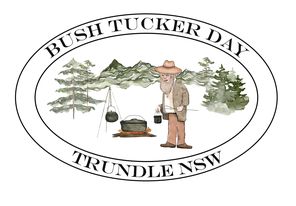 COOKING COMPETITION       2023 ENTRY FORM       ENTRIES TO BE RECEIVED AT JUDGES TENT BETWEEN 12:30 & 2:30PMIn fairness to all entrants, and in keeping with the spirit of the day, only one prize will be awarded per cook. However, one cook may enter as many dishes as he/ she wishes.YOUR DISHName of Dish:    	                                                                                                                                        Cooking Method: (Please provide brief steps)1.	 	2.	 	3.	 	4.	 	5.	 	I agree that the above information is true and correct. I agree to my recipe being used in future advertising and/or publications for the benefit only of Trundle Bush Tucker Day. Signature:  	JUDGING SECTION	0 POOR	1 FAIR	2 GOOD	3 GREAT	4 EXCELLENT	5 OUTSTANDING	        TRUNDLE BUSH		              TUCKER	 DAYCOOKING COMPETITION                      2023 ENTRY FORM       ENTRIES TO BE RECEIVED AT JUDGES TENT BETWEEN 12:30 & 2:30PMIn fairness to all entrants, and in keeping with the spirit of the day, only one prize will be awarded per cook. However, one cook may enter as many dishes as he/ she wishes.INFORMATION AND GUIDELINESFOR 2023 ENTRANTSThe following guidelines are to ensure the integrity of Trundle Bush Tucker Day;Prizes will be awarded in each of the nominated categories: Overall, Entrée/Damper Main Dessert/Cake, Junior, Encouragement TRADITIONAL BUSH COOKING METHODS are to be used to  create dishesSTRICTLY no gas, hot rocks or other artificial means of cooking are to be usedNO endangered or protected species are to be used in cooking unless commercially available.ALL cooking is to be undertaken in the Festival AreaALL dishes must be presented to the judging tent no later than 2.30pmAll participants must be wearing an entry wristbandREMEMBER that prizes will be awarded at the presentation on the same day as competitionCOOKS are encouraged to leave any extra food in the free tasting area for the public to sample The Judge’s decision is finalJUDGE 1JUDGE 2JUDGE 3OVERALL PRESENTATIONTASTEDEGREE OF DIFFICULTYORIGINALITYTOTAL